Главные администраторысредств федерального бюджетаО составлении и представлении годовой бюджетной отчетности, годовой консолидированной бухгалтерской отчетности государственных бюджетных и автономных учреждений главными администраторами средств федерального бюджета за 2020 год Составление и представление главными распорядителями (распорядителями, получателями) средств федерального бюджета, главными администраторами (администраторами) доходов федерального бюджета, главными администраторами (администраторами) источников финансирования дефицита федерального бюджет (далее – главные администраторы средств федерального бюджета) годовой бюджетной отчетности, а также консолидированной бухгалтерской отчетности бюджетных и автономных учреждений, в отношении которых они осуществляют полномочия учредителя, за 2020 год осуществляется в соответствии с требованиями:Инструкции о порядке составления и представления годовой, квартальной и месячной отчетности об исполнении бюджетов бюджетной системы Российской Федерации, утвержденной приказом Министерства финансов Российской Федерации от 28.12.2010 № 191н (далее – Инструкция № 191н), Инструкции о порядке составления, представления годовой, квартальной бухгалтерской отчетности государственных (муниципальных) бюджетных и автономных учреждений, утвержденной приказом Министерства финансов Российской Федерации от 25.03.2011 № 33н (далее – Инструкция № 33н), Инструкции о порядке составления и
представления дополнительных форм годовой и квартальной бюджетной отчетности об исполнении федерального бюджета, утвержденной приказом Министерства финансов Российской Федерации от 01.03.2016 № 15н (далее – Инструкция № 15н).Раскрытие данных в бюджетной (бухгалтерской) отчетности осуществляется по действующей бюджетной классификации с учетом порядка формирования и применения кодов бюджетной классификации Российской Федерации, их структуре и принципов назначения, утвержденного приказом Министерства финансов Российской Федерации от 06.06.2019 № 85н, кодов (перечней кодов) бюджетной классификации Российской Федерации, относящихся к федеральному бюджету,  утвержденных приказом Министерства финансов Российской Федерации от 29.11.2019 № 207н, а также правил применения кодов классификации операций сектора государственного управления, утвержденных приказом Министерства финансов Российской Федерации от 29.11.2017 № 209н.В случае заключения в декабре 2020 года соглашений на предоставление межбюджетного трансферта на 2021 – 2023 гг. принятие в 2020 году обязательств на очередной финансовый год и очередной плановый период осуществляется с применением кодов бюджетной классификации Российской Федерации с учетом положений приказа Министерства финансов Российской Федерации от 08.06.2020 № 99н (далее – Приказ № 99н). При этом раскрытие в бюджетной (бухгалтерской) отчетности информации по таким фактам хозяйственной жизни осуществляется с учетом порядка формирования и применения кодов бюджетной классификации Российской Федерации, их структуры и принципов назначения, утвержденного приказом Министерства финансов Российской Федерации от 06.06.2019 № 85н, положений Приказа № 99н, а также правил применения кодов классификации операций сектора государственного управления, утвержденных приказом Министерства финансов Российской Федерации от 29.11.2017 № 209н.Представление консолидированной бюджетной (бухгалтерской) отчетности главными администраторами средств федерального бюджета осуществляется не позднее сроков, установленных приказом Федерального казначейства от 30.11.2020 № 36н «О сроках представления главными распорядителями средств федерального бюджета, главными администраторами доходов федерального бюджета, главными администраторами источников финансирования дефицита федерального бюджета консолидированной месячной, квартальной и годовой бюджетной отчетности, консолидированной квартальной и годовой бухгалтерской отчетности федеральных бюджетных и автономных учреждений в 2020 году».Сроки представления отчетности для получателей бюджетных средств, распорядителей бюджетных средств, бюджетных и автономных учреждений устанавливаются главными администраторами бюджетных средств в соответствии с пунктами 288 и 289 Инструкции № 191н, пунктом 8.1 Инструкции № 33н и пунктом 8 постановления Правительства Российской Федерации от 15.02.2020 № 153 «О передаче Федеральному казначейству полномочий отдельных федеральных органов исполнительной власти, их территориальных органов и подведомственных им казенных учреждений».Представление отчетности за 2020 год осуществляется в следующем порядке.Представление бюджетной отчетности получателями средств федерального бюджета, бухгалтерской отчетности бюджетными и автономными учреждениями, не содержащей сведений, составляющих государственную тайну, а также составление распорядителями, главными распорядителями сводной (консолидированной) отчетности на основании указанной отчетности осуществляется в соответствии с пунктами 288 - 292 Инструкции № 191н.Представление главными администраторами средств федерального бюджета консолидированной отчетности об исполнении бюджета Союзного государства осуществляется посредством ППО «СУФД» в ППО «АСФК».Бюджетная (бухгалтерская) отчетность, содержащая сведения, составляющие государственную тайну, представляется главным распорядителем (распорядителем) средств федерального бюджета в установленном ими порядке, с учетом требований к защите государственной тайны.Консолидированная бюджетная отчетность, отдельные отчеты консолидированной бухгалтерской отчетности государственных бюджетных и автономных учреждений, содержащие сведения, составляющие государственную тайну, представляются главными администраторами средств федерального бюджета в МОУ ФК в соответствии с требованиями к защите государственной тайны, без учета положений, предусмотренных пунктами 288, 289, 292 Инструкции № 191н, в части представления отчетности средствами подсистемы учета и отчетности государственной интегрированной информационной системы управления государственными финансами «Электронный бюджет» (далее - ПУиО ГИИС ЭБ).Главные администраторы средств федерального бюджета, представляющие отдельные формы консолидированной отчетности по сведениям, содержащим государственную тайну, в Пояснительной записке (ф. 0503160), Пояснительной записке к балансу учреждения (ф. 0503760) (далее – Пояснительная записка) к ним указывают только ту информацию, которая непосредственно касается сведений, содержащих государственную тайну.Иная информация, в том числе о перечне отчетов (сведений), предоставляемых с учетом требований об ограничении раскрытия информации, а также о перечне непредставленных форм отчетов (сведений) в связи с отсутствием в них показателей, подлежит отражению в Пояснительной записке, представляемой в составе консолидированной годовой отчетности, не содержащей сведений, составляющих государственную тайну.Бюджетная (бухгалтерская) отчетность представляется главным администратором бюджетных средств в составе форм, установленных Инструкциями, без представления дополнительных форм отчетности, установленных главным администратором бюджетных средств.Приложение: на 34 листах Министерство финансовРоссийской Федерацииот ___17.12.2020____№ __02-04-04/110850__Федеральное казначействоот ___17.12.2020___№ _07-04-05/02-26291_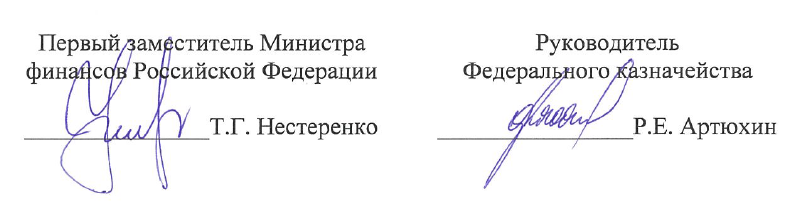 